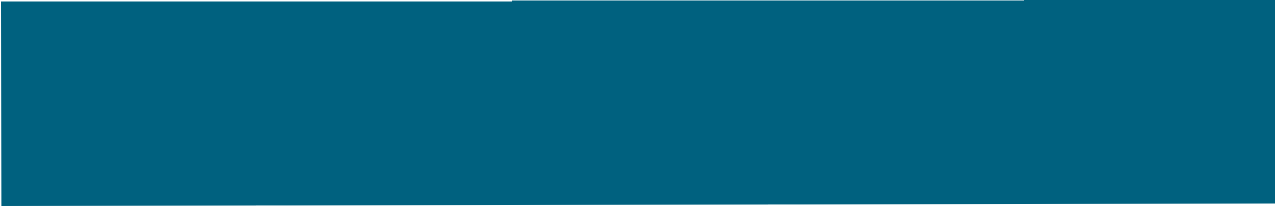 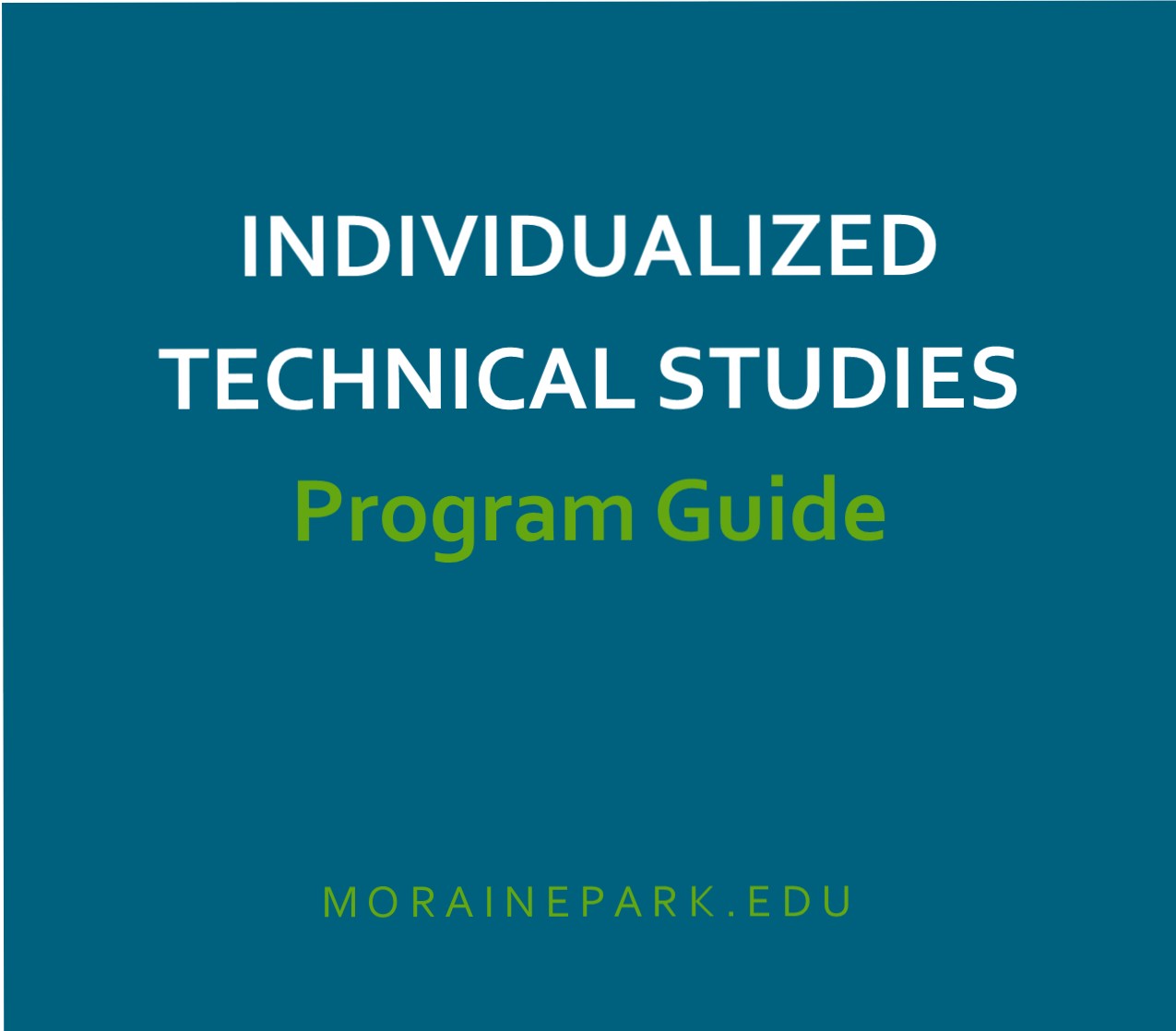 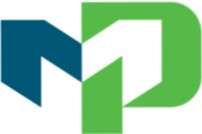 MORAINE PAR KTECHNICAL COLLEGETable of ContentsWelcomeWelcome to Moraine Park Technical College’s Individualized Technical Studies Associate Degree. We are pleased that you are interested in pursuing your degree under this individualized program. Please review the materials in this packet to help you develop your individual program.IntroductionRapid changes in technology and work processes have created a growing demand for flexibility along with enhanced knowledge and skill levels in the workplace. To be productive and effective in the changing workplace, employees may need skills and knowledge drawn from a variety of traditional areas of study. The Individualized Technical Studies Degree (ITS) is a flexible program intended for individuals with specific career objectives that are not met by existing degree programs. Students work with an occupational advisor to design a unique associate degree that combines state board approved courses from two or more disciplines.MPTC Core AbilitiesMoraine Park staff, along with business and industry representatives, have identified seven skills that are essential to your success in obtaining and keeping a job. As you take courses at Moraine Park you will work towards obtaining, improving and enhancing these skills in all your courses. By helping you develop the core abilities and holding you responsible for their application, your instructors will help you achieve a successful career.Core abilities give you an added value in the labor market, because employers prefer to hire and promote individuals who:Communicate ClearlyAct ResponsiblyWork ProductivelyThink Critically and CreativelyAdapt to ChangeDemonstrate IntegrityWork CooperativelyIf an existing program does not meet your needs, contact the Individualized Technical Studies (ITS) Degree Advisor, Nathan Evrard at (262) 335-5729 or by email at  nevrard@morainepark.edu to complete the Self-Assessment to determine if an individualized program is best for you.If the ITS Degree is best for you, work with the ITS Degree Advisor to begin your program planning, discuss the areas in which you are interested, and decide which combination of program areas are appropriate.Working with the ITS Degree Advisor, select your occupational mentor, someone who is knowledgeable about the type of occupation you have selected. The occupational mentor works in that occupation or supervises people in the type of position for which you are preparing.Working with your occupational mentor, complete your Career Outcome Statementsand your Statement of Need for an ITS Degree.Once both are completed, submit to the ITS Degree Advisor for review. Revise these statements if necessary.Work with the ITS Degree Advisor to complete a Program Plan listing the courses needed for your ITS Associate Degree.Prepare your Portfolio and submit it to the ITS Degree Advisor for review by the MPTC ITS Associate Degree Committee. Your portfolio must contain the following documents:Self-AssessmentOccupational MentorCareer Outcome StatementStatement of NeedProgram PlanA list of courses you wish to advance stand based on prior work experience, course work or non-collegiate training and include:Transcripts/diplomas/certificates/licenses/degreesMilitary experience and/or training verificationSamples of work/projects/picture of products, etc., if applicableThe MPTC ITS Associate Degree Committee will review your materials and either approve or disapprove your program.  Typically, portfolios submitted by April 1 will be reviewed by April 15 and portfolios received by October 1 will be reviewed by October 15.Upon approval, unless you are already enrolled at MPTC, complete the MPTC application process. Financial aid or veterans benefits are available for this unique program.Meet with your ITS Degree Advisor and your occupational mentor at least once per semester to review your progression toward degree completion.During the last semester, complete a Graduation Form and submit it to registration.Credit for Prior Learning PoliciesStudents may be eligible for credit based on proficiency gained through work or military experience/training, proficiency examinations, courses completed at accredited postsecondary institutions, non-collegiate training, or other prior learning experiences.For more information, visit morainepark.edu/CPLA minimum of 25% of the total program credits (with a minimum of 12 credits in the technical discipline/occupation core) must be earned at Moraine Park Technical College.Fill out this checklist to determine if an Individualized Technical Studies Associate Degree Program is the best learning option for you.Check yes or no for each of the following statements:	Yes	NoIf you were able to check the “Yes” column for all or most of the above statements, you are an excellent candidate for the Individualized Technical Studies Associate Degree. Proceed to prepare your portfolio for consideration by the MPTC Individualized Technical Studies Associate Degree Committee.The occupational mentor is valuable individual who will help in guiding your Individualized Technical Studies Associate Degree program. Your occupational mentor may be your employer or even someone with whom you are acquainted who is familiar with the career you are selecting and needs to be aware of the employment demands of that career.The occupational mentor performs the following tasks in developing your degree plan:Helps you prepare and approves your Career Outcome StatementAssists you in preparing and approving your Statement of Need for the Individualized Program of Study that makes up your Individualized Technical Studies Associate Degree.May be called upon by your ITS Degree Advisor to provide program planning advice.Provides guidance for you through semi-annual meetings as you progress in your program.Student              Name:              Click                 here                 to                 enter                 text. 		  Career Goal:               Click                   here                   to                   enter                   text. 		  Occupational Mentor         Name:         Click           here           to           enter           text. 	  Occupational Mentor           Employer:           Click             here             to             enter             text. 	 Job Title:                   Click                       here                       to                       enter                       text. 		  Phone: Click here to enter text.	E-mail: Click here to enter text.Please list your occupational experience and education that is related to the student’s career goal and attach a resume or current job description: Click here to enter text. 	Mentor Signature:	Date:Student Name:	Date: 	 Career Goal: 		 After completion of this program, I will be able to:1.2.3.4.5.6.7.8.9.10.11.12.Approval SignaturesMentor Signature:	Date: 	Student Signature:	Date: 	Student Name:  Jeffrey Sample	Date: 1/5/2017 	 Career Goal:  Crop Production Specialist 		 After completion of this program, I will be able to:Understand principles of soil fertility.Integrate information about pest management and plant identification to assist customers with decisions about product use.Utilize information about vegetable crops in Wisconsin and the total production process of those crops (seeds, fertilizers, herbicides) to assist customers with product decisions.Qualify for a commercial applicators certificate.Be employed as a certified crop advisor.Interpret finical reports and other financial information, such as taxes, borrowing, and discounts.Understand the language of business and be able to communicate appropriately in the business community.Possess computer skills for developing and using spreadsheet, word processing and working with databases.Understand the financial aspects of small business, such as loans and investments, etc.Approval SignaturesMentor Signature:  Sarah Advisor	Date: 11/15/16 	Student Signature: Jeffery Sample	Date: 11/16/16 	Student Name:	Date: 	 Career Goal: 		 Your Statement of Need explains why you need to develop an Individualized Technical Studies degree to meet your career goals. Please explain why your goals cannot be met by existing Moraine Park Technical College associate degree programs.Approval SignaturesMentor Signature:	Date: 	Student Signature:	Date: 	Student Name:	ID: N 	(Last)	(First)	(MI)Effective date of curriculum:		Credits required for this program:  	GENERAL EDUCATION - 18 creditsTotal credits from section A:  	Individualized Technical Studies Core - 42 creditsProgram Emphasis (minimum of 20 credits from one area)Course Title	Course #	CreditsTotal credits from section B:   	 Total credits from section A&B:   	 1.  I have three to five years of employment experience.☐☐2.  I can list my employment strengths.☐☐3.  I know the areas in which I need to improve or acquire new skills.☐☐4.  I know what kind of work gives me personal satisfaction.☐☐5.  I know what kind of work I would like to be doing five years from now.☐☐6.  I have a plan for preparing for the work I want to be doing in five years.☐☐7.  I have thoroughly explored existing MPTC programs and find none that meet my specific career goals.☐☐8.  I am willing to budget my time and prioritize activities in order to be a successful student.☐☐9.  I meet the reading, math, and language writing requirements for college entrance.☐☐10. I have a good relationship with an employer who may serve as an occupational mentor for my Individualized Technical Studies Associate Degree.☐☐Communications – 6 credits (minimum)Course #CreditsTitleTitleTitleTitleTitleSocial Science – 3 credits (minimum)Course #CreditsTitleTitleTitleTitleTitleBehavioral Science – 3 credits (minimum)Course #CreditsTitleTitleTitleTitleTitleMathematics or Science – 3 credits (minimum)Course #CreditsTitleTitleTitleTitleTitleAdditional Gen Ed – 3 credits (from any category)Course #CreditsTitleTitleTitleTitleTitle